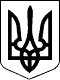 111 СЕСІЯ ЩАСЛИВЦЕВСЬКОЇ СІЛЬСЬКОЇ РАДИ7 СКЛИКАННЯРІШЕННЯ02.03.2020 р.                                             №2153с. ЩасливцевеПро розгляд заяви Розглянувши заяви фізичних особи *** щодо передачі в оренду земельної ділянки комунальної власності з кадастровим номером 6522186500:11:002:00*** для розміщення дитячого оздоровчого табору та додані документи, враховуючи власне рішення 108 сесії Щасливцевської сільської ради 7 скликання №2032 від 24.12.2019 р. "Про розгляд заяв громадян щодо передачі в оренду земельної ділянки комунальної власності" та той факт що на бажаній земельній ділянці комунальної власності Щасливцевської сільської ради (в Державному реєстрі прав на нерухоме майно: реєстраційний номер об’єкту нерухомого майна –***, номер запису про право власності – ***), розміщено окремі об’єкти нерухомого майна (нежилі будівлі, нежитлові приміщення, будиночки для відпочинку, тощо) що належать різним особам та порядок користування земельною ділянкою між цими особами не встановлено, що унеможливлює визначення розміру орендної плати для кожного з них, що є істотною умовою договору оренди землі, відповідно до приписів Закону України "Про оренду землі", Податкового кодексу України, керуючись ст.ст. 12, 120, 128, 134 Земельного кодексу України, ст. 26 Закону України "Про місцеве самоврядування в Україні", сесія Щасливцевської сільської радиВИРІШИЛА:1. Відмовити фізичній особі громадянці *** у передачі в оренду земельної ділянки комунальної власності Щасливцевської сільської ради з кадастровим номером 6522186500:11:002:00***, площею 1,2114 га., з цільовим призначенням – для будівництва та обслуговування об’єктів рекреаційного призначення (КВЦПЗ – 07.01) в зв’язку з неможливістю визначення істотних умов договору оренди землі.2. Рекомендувати заявниці після визначення у встановлений законом спосіб порядку користування земельною ділянкою зазначеною у пункті 1 цього рішення, між усіма власниками об’єктів нерухомого майна що розташовано на цій земельній ділянці, повторно звернутися до Щасливцевської сільської ради з відповідною заявою.3. Контроль за виконанням даного рішення покласти на Постійну комісію Щасливцевської сільської ради з питань регулювання земельних відносин та охорони навколишнього середовища.Сільський голова                                                           В. ПЛОХУШКО